 v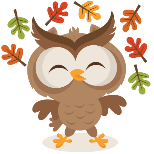 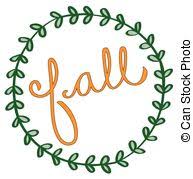 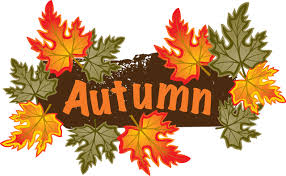 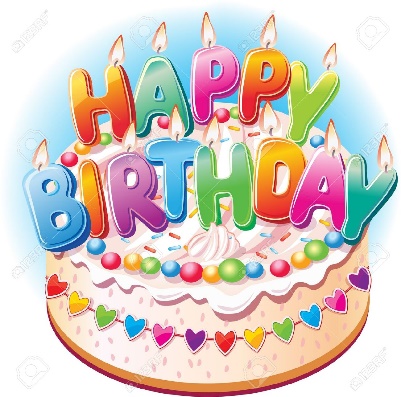 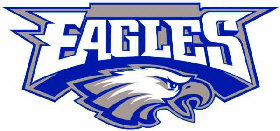 ReadingWritingMiscMathIntroducing Oo, Cc, Ss,Uu, Qq, Jj, Ll,Gg, Hh, Kk, Zz, Ww, Yy, XxSight Words Daily journals Color wordsChicka Chicka Boom Boom Continue with 0-5Topic 1 assessment Comparing Numbers to 5